ПЕСНЯ  О  РОДИНЕМуз. Е.Карасёвой сл. В.ЕлинекаНет нигде привольней Родины моей.Ласково сияет солнышко над ней.…А-А-А (  петь  протяжно)Ласково сияет солнышко над ней.Нет нигде красивей Родины моей.Белая берёзка шепчет мне о ней…А-А-А (  петь  протяжно)Белая берёзка шепчет мне о ней.Нет нигде чудеснейРодины моей.Песенку простую мы поём о ней.…А-А-А (  петь  протяжно)Песенку простую мы поём о ней.ПЕСНЯ      «ЖУРАВУШКА»Журавушка над полем в далёкий край летел.И песенку прощальную грустно в небе пел.Припев: Милый край, милый крайУлетаю далеко прощай, прощай!Не греет больше солнышко,Не дарит нам тепло.Кружатся листья, их уносит Ветер далекоПрипев: Милый край, милый крайУлетаю далеко прощай, прощай!Но только в край родимый придёт сама весна,В чужом краю журавушкеСтанет не до сна.Припев: Милый край, милый крайВозвращаюсь я к тебе встречай, встречай!Хоровод «У   КАЛИНУШКИ»   Муз. и сл. Ю.МихайленкоОсень золотистая листья разукрасилаИ калины ягоды  в красный цвет окрасилаПрипев:Мы вокруг калинушкиХороводы водимПесенку осеннююНежную заводимСолнышко осеннее слабо пригревает.Птицы перелётные к югу улетаютПрипев:Мы вокруг калинушкиХороводы водимПесенку осеннююНежную заводимИз листочков золотых мы венки сплетаемИ  калины ягодой ярко украшаем.Припев:Пение – ведущий  способ музыкальной деятельности, так как певческая деятельность – это общедоступный способ музицирования. Для того, чтобы дети захотели петь, нужно показать им красоту звучания певческого голоса. Перед пением применяются упражнения с плавным движением руки – с пропеванием гласных«А», «О», «У», «Я».На музыкальных занятиях совершенствуется дыхание, выполняется дыхательная гимнастика. Необходимо развивать артикуляционный аппарат, что способствует ясному произношению слов песни.Детский голос необходимо беречь. Этому способствует продуманный подбор репертуара, соответствующий возрастным певческим способностям.  Тазовский2018МКДОУ       Детский  сад «Оленёнок»ПЕСНИОСЕНИПодготовительная  группа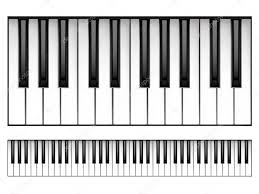 Составитель:         Музыкальный руководительБашкирцева Н.О.